УТВЕРЖДЕНраспоряжением Главыгородского округа "Город Архангельск"от 29 марта 2021 г. № 1029рПРОЕКТпланировки территории муниципального образования 
"Город Архангельск" в границах ул. Беломорской флотилии 
и просп. Никольского площадью 3,1852 гаВведениеПроект планировки территории муниципального образования "Город Архангельск" в границах ул. Беломорской флотилии и просп. Никольского площадью 3,1852 га разработан проектной организацией ООО "АКСК"Заказчик проекта – индивидуальный предприниматель Бураков В.М.Климатические данные района строительстваРайон строительства - г. АрхангельскКлиматические условия - район IIAРасчетная зимняя температура наружного воздуха -33 0ССнеговой район - IVРасчетное значение веса снегового покрова - 2,4 кПа (240кг/кв. м)Ветровой район - IIНормативное значение ветрового давления - 0,30 кПа (30 кг/кв. м)Зона влажности - влажнаяМестоположениеОтведенная территория, площадью 3.1852 га, определена для разработки проекта планировки застроенной территории, расположена в Соломбальском территориальном округе города Архангельска.Территория расположена в границах просп. Никольский, ул. Беломорской флотилии. Зона градостроительного зонирования О1-1 –зона смешанной 
и общественно-деловой застройки.Предусмотрено размещение жилых домов высотой 9 этажей и выше. Разрывы от зданий и сооружений до близлежащих жилых домов и объектов благоустройства не превышают допустимых в соответствии с действующими нормативными документами.Благоустройство дворовой территории размещается на уровне отметок городских улиц и окружающей территории.Основания разработки проектаОснованием для разработки проекта являются:распоряжение Главы муниципального образования "Город Архангельск" 
от 23 сентября 2019 года № 3277р "О подготовке проекта планировки территории муниципального образования "Город Архангельск" в границах 
ул. Беломорской флотилии и просп. Никольского площадью 3,1852 га";техническое задание на подготовку проекта планировки территории 
муниципального образования "Город Архангельск" в границах 
ул. Беломорской флотилии и просп. Никольского площадью 3,1852 га;Проект выполнен в соответствии с: Градостроительным Кодексом Российской Федерации, Земельным кодексом Российской Федерации, 
СП 42.13330.2016 "Свод правил. Градостроительство. Планировка и застройка городских и сельских поселений. Актуализированная редакция СНиП 2.07.01-89*", утвержденный приказом Минстроя России от 30 декабря 2016 года 
№ 1034/пр, Генеральным планом муниципального образования "Город Архангельск", утвержденным постановлением министерства строительства 
и архитектуры Архангельской области от 2 апреля 2020 года № 37-п, Правилами землепользования и застройки городского округа "Город Архангельск", утвержденными постановлением министерства строительства 
и архитектуры Архангельской области от 29 сентября 2020 года № 68-п, местными нормативами градостроительного проектирования, СанПиН 2.2.1/2.1.1.1200-03 "Санитарно-защитные зоны и санитарная классификация предприятий, сооружений и иных объектов", иными законами и нормативными правовыми актами, определяющими направления социально-экономического 
и градостроительного развития муниципального образования "Город Архангельск", охраны окружающей среды и рационального использования природных ресурсов.Площадь территории проектированияПлощадь отведенной территории составляет 3,1852 га.Современное состояние и использование участкаГраница отведенной территории примыкает к красной линии 
просп. Никольского и ул. Беломорской флотилии. В границах отведенной территории расположено 1 нежилое здание и 1 жилое здание, подлежащие сносу:просп. Никольский, д. 8, стр. 3;ул. Беломорской флотилии, д. 2.На момент проектирования здания, расположенные по адресам 
ул. Беломорской флотилии, д. 4, корп. 2, ул. Беломорской флотилии, д. 6 
и просп. Никольский, д. 8, стр. 2 – снесены.Очередность развития отведенной территории:остановочный комплекс (поз.3 на плане);жилой дом (поз.1 на плане);административное здание (поз.5 на плане);освоение индивидуальной жилой застройки с приусадебным участками.Транспортные условияТранспортная доступность к отведенной территории осуществляется 
с магистрали районного значения – просп. Никольский и ул. Беломорской флотилии.Обслуживание пассажирского потока на данной территории города осуществляется несколькими автобусными маршрутами по просп. Никольский.Необходим ремонт дорожных одежд ул. Беломорской флотилии. Инженерно-техническое обеспечениеОтведенная территория обеспечена всеми необходимыми объектами инфраструктуры. В непосредственной близости от территории проходят магистральные сети водопровода, канализации, теплоснабжения, ливневой канализации, электроснабжения, связи.Необходимость в строительстве дополнительных инженерных сетей – 
в соответствии с техническими условиями.Смежные участкиОтведенная территория расположена смежно:с юга – ул. Беломорской флотилии;с востока – просп. Никольский.Объекты социальной инфраструктурыОтведенная территория расположена в Соломбальском округе города Архангельска. Данная территория насыщена объектами социальной инфраструктуры. В квартале расположены: библиотека им. Б.В.Шергина, 
ул. Беломорской флотилии, 8. В соседнем квартале расположен Культурный центр "Соломбала-арт", стадион "Волна".На смежных участках в непосредственной близости от отведенной территории расположен торгово-развлекательный центр.Требования по сносу, выносу, переносу зданий и сооруженийНа части отведенной территории расположены 1 нежилой дом, 1 жилой дом и хозяйственные постройки. Здания и хозяйственные постройки, инженерные сети, подведенные к данным домам, подлежат разборке, сносу 
в рамках проекта освоения территории.Топографо-геодезические данныеТопографический план М 1:1000 предоставлен департаментом градостроительства Администрации муниципального образования "Город Архангельск".Охраняемые объекты историко-культурного наследияГраница отведенной территории находится в границе зон регулирования застройки и хозяйственной деятельности 2 типа (ЗРЗ-2) и 1 типа (ЗРЗ-1). Зоны и особые условия использования территорииГраница отведенной территории находится в границе зон регулирования застройки и хозяйственной деятельности 2 типа (ЗРЗ-2) и 1 типа (ЗРЗ-1). Требования по формированию доступной среды жизнедеятельности для маломобильных групп населенияСистема пешеходных путей в данной жилой застройке сложившаяся. 
На пути маломобильных групп населения не встречается непреодолимых препятствий. В местах пересечения тротуара с проезжей частью выполнены специальные съезды. С улицы обеспечивается беспрепятственный доступ в проектируемые здания, в холл с лифтами для подъема на необходимый этаж. Площадки перед входом в здание приподняты от тротуара на минимальное расстояние. Дождеприемные решетки и лотки устанавливаются на проезжей части.Требования по защите территории от чрезвычайных ситуаций природного и техногенного характера, проведения мероприятий по гражданской обороне 
и обеспечению пожарной безопасностиРассматриваемая территория расположена в городе, отнесенном к первой категории по гражданской обороне (далее – ГО) и попадает в зону возможных сильных разрушений и радиоактивного заражения.Категория ГО объекту не присваивается.Для передачи сигналов гражданской обороны, а также для оповещения  персонала о мероприятиях гражданской обороны предусматриваются к использованию следующие средства связи:телефонная связь;городская радиотрансляция;городское телевидение.Оповещение при угрозе радиоактивного и химического заражения (загрязнения) проводится Главным управлением по делам ГО и чрезвычайным ситуациям Архангельской области, посредством абонентского телеграфа – подачей сигнала "Внимание всем!" и последующей передачей телеграфного сообщения о радиационной опасности или о химической тревоге по радио 
и местному каналу телевидения.Аналогично, оповещение о воздушной (ракетной и авиационной) опасности проводится Главным управлением по делам ГО и чрезвычайных ситуаций Архангельской области в общей системе оповещения населения подачей сигнала "Внимание всем!" и передачей речевого сообщения 
о воздушной тревоге по радио и местному телевидению.Решения по инженерно-техническим мероприятиям по предупреждению чрезвычайных ситуаций природного и техногенного характераКатегория объекта по молниезащите - II.Технические решения по защите зданий от грозовых разрядов приняты (по РД 34.21.122-87 "Инструкция по устройству молниезащиты зданий 
и сооружений"). В перечне потенциально опасных объектов, аварии на которых могут стать причиной возникновения чрезвычайных ситуаций на объекте строительства – хранилища хлора ОАО "Соломбальский ЦБК" 
и ст. Архангельск, аварии на которых могут привести к аварийным проливам 
с образованием облака паров хлора. Оповещение при угрозе химического заражения (загрязнения) проводится Главным управлением по делам ГО и чрезвычайных ситуаций Архангельской области посредством абонентского телеграфа – подачей сигнала "Внимание всем!" и последующей передачей телеграфного сообщения о радиационной опасности или о химической тревоге по радио и местному каналу телевидения.Решения по инженерно-техническим мероприятиям по предупреждению чрезвычайных ситуаций в случае аварий на проектируемом объектеВ целях обеспечения сохранности существующих строений 
и безопасности производства работ в разделе "Организация строительства" разработать необходимые мероприятия и конструктивные решения, в т.ч. при необходимости:лидерное бурение скважин при проведении сваебойных работ 
для уменьшения вибродинамического воздействия на окружающую застройку;организация мониторинга за зданиями и сооружениями в ходе проведения строительных работ;ограждение строительной площадки и организация охраны объекта;ввод ограничений углов поворота стрелы крана (ограничение зоны обслуживания), ввод ограничений высоты подъема груза. 
Решения по инженерно-техническим мероприятиям по пожарной безопасности объектаВ проекте предусматриваются конструктивные, объемно-планировочные и инженерно-технические решения, обеспечивающие в случае пожара:возможность эвакуации людей наружу до наступления угрозы их жизни 
и здоровью вследствие воздействия ОФП;возможность доступа личного состава пожарных подразделений и подачи средств пожаротушения к очагу пожара, а также проведения мероприятий 
по спасению людей и материальных ценностей;нераспространение пожара на рядом расположенные здания.Защита объекта от пожара построена на базе положений, изложенных 
в Федеральном законе от 22 июля 2008 года № 123-ФЗ "Технический регламент 
о требованиях пожарной безопасности" и обеспечивается следующими системами:системой предотвращения пожаров;системой противопожарной защиты;организационно-техническими мероприятиями.В состав системы предотвращения пожаров входит:применение огнестойких и негорючих строительных, отделочных 
и теплоизоляционных веществ и материалов; снижение пожарной нагрузки путем ограничения по применению горючих материалов, при необходимости их огнезащита; защита пожароопасного оборудования; выполнение мероприятий по исключению источников зажигания и т.п.Система противопожарной защиты предусматривает огнестойкое строительство и устройство противопожарных преград, обеспечение зданий требуемыми путями эвакуации, внедрение автоматических систем извещения 
и тушения пожаров, применение первичных средств пожаротушения и другиемероприятия.К организационно-техническим мероприятиям относятся: организация обучения правилам пожарной безопасности обслуживающего персонала, разработка необходимых памяток, инструкций, приказов о порядке проведения огнеопасных работ, разработка и отработка планов эвакуации людей на случай пожара, соблюдение и взаимодействие обслуживающего персонала и пожарной охраны при тушении пожара и т.п.Степень огнестойкости здания - II.Основные требования к объектам проектированияПри разработке проекта жилого дома учесть  количество этажей, не более 8 этажей.ИнсоляцияИнсоляция жилого здания и прилегающих территорий, в связи 
с размещением зданий существенно не меняется и соответствует требованиям СаНПиН 2.2.1/2.1.1.1076-01 "Гигиенические требования к инсоляции 
и солнцезащите помещений жилых и общественных зданий и территорий".БлагоустройствоБлагоустройство объекта выполняется в пределах территории   проектирования, в соответствии с действующими на момент проектирования строительными нормами и правилами. Форма здания, его постановка 
на местности, и его внутренняя планировка определены в соответствии 
с соблюдением санитарно-гигиенических условий. До соседних зданий устроены достаточные нормативные разрывы с учетом не затенения соседних зданий и инсоляции дворовой территории. Здания вместе с окружающей застройкой организует пространство двора. Входы организованы со стороны двора. На дворовом пространстве расположены комплексные площадки общего пользования, озеленение в виде газона, посадки деревьев и кустарников.  Въезд и выезд на территорию квартала предусмотрен с ул. Беломорской флотилии 
и просп. Никольского по дворовым проездам. Покрытие всех проездов и площадок для стоянки автотранспорта предусмотрено с асфальтобетонным покрытием. Пешеходные тротуары 
и дорожки – с покрытием мелкоразмерной тротуарной плиткой. В местах пересечения тротуаров с проезжей частью необходимо устройство специальных съездов для маломобильных групп населения с уклоном не более 10 процентов. Высота бортового камня в местах пересечения тротуаров, а также перепад высот бордюров, бортовых камней вдоль эксплуатируемых газонов 
и озелененных площадок, примыкающих к путям пешеходного движения 
не должна превышать 0,04 м.Вертикальная планировка участка решается путем инженерной подготовки территории подсыпкой песком не ниже уровня возможного подтопления территории, определенного раз в сто лет. Детальная планировка, определяется при рабочем проектировании, исходя из условий отвода поверхностных вод за счет продольных и поперечных уклонов 
к дождеприемникам проектируемой  и существующей ливневой канализации.Территория не занятая проездами, тротуарами и площадками – озеленяется путем устройства газонов и посадки деревьев и кустарников 
в местах свободных от инженерных сетей и путей движения пожарной техники.Нарушенное в ходе строительства благоустройство прилегающей территории должно быть восстановлено в полном объеме.Технико-экономические показателиСуществующий, на территории  квартала объем жилой площади 
в многоквартирных жилых домах – ориентировочно 28 032 кв. м, остальная застройка индивидуальная проектируемая. Проектируемая  жилая площадь – 2 800 кв. м.Исходя из нормы жилья на одного человека28 032 кв. м+2 800 кв. м=30 832 кв. м30 832кв. м/40 кв. м /чел = 770 человек.Детские площадки:770чел*0.3 кв. м /чел = 231 кв. м.Спортивные площадки: 770чел*1 кв. м /чел = 770 кв. мПлощадки для отдыха взрослых: 770чел*0.1 кв. м /чел = 77 кв. м.Таким образом, для размещения площадок различного назначения требуется    231 кв. м +770 кв. м +77 кв. м =1078 кв. м.Предполагается увеличение плотности населения в данном квартале 
с 220 чел/га до 242 чел/га.Количество парковочных мест, предназначенных для жителей жилых домов рассчитывается исходя из количества жителей30 832 кв. м /40 кв. м = 770 человек.	770чел*0,089 = 69 машино-мест.Проектом планировки предполагается размещение 85 машино-мест.Существующие жилые дома обеспечены парковочными местами.Вертикальная планировкаЕстественный рельеф местности существующей жилой застройки практически горизонтальный с малозаметным уклоном. Вертикальная планировка существующей застройки основана 
на сохранении опорных точек, которыми являются высотные отметки красных линий, определяющие взаимное высотное расположение всех зданий. Отвод поверхностных вод с отведенной территории осуществляется посредством ливневой канализации с устройством дождеприемных колодцев.______________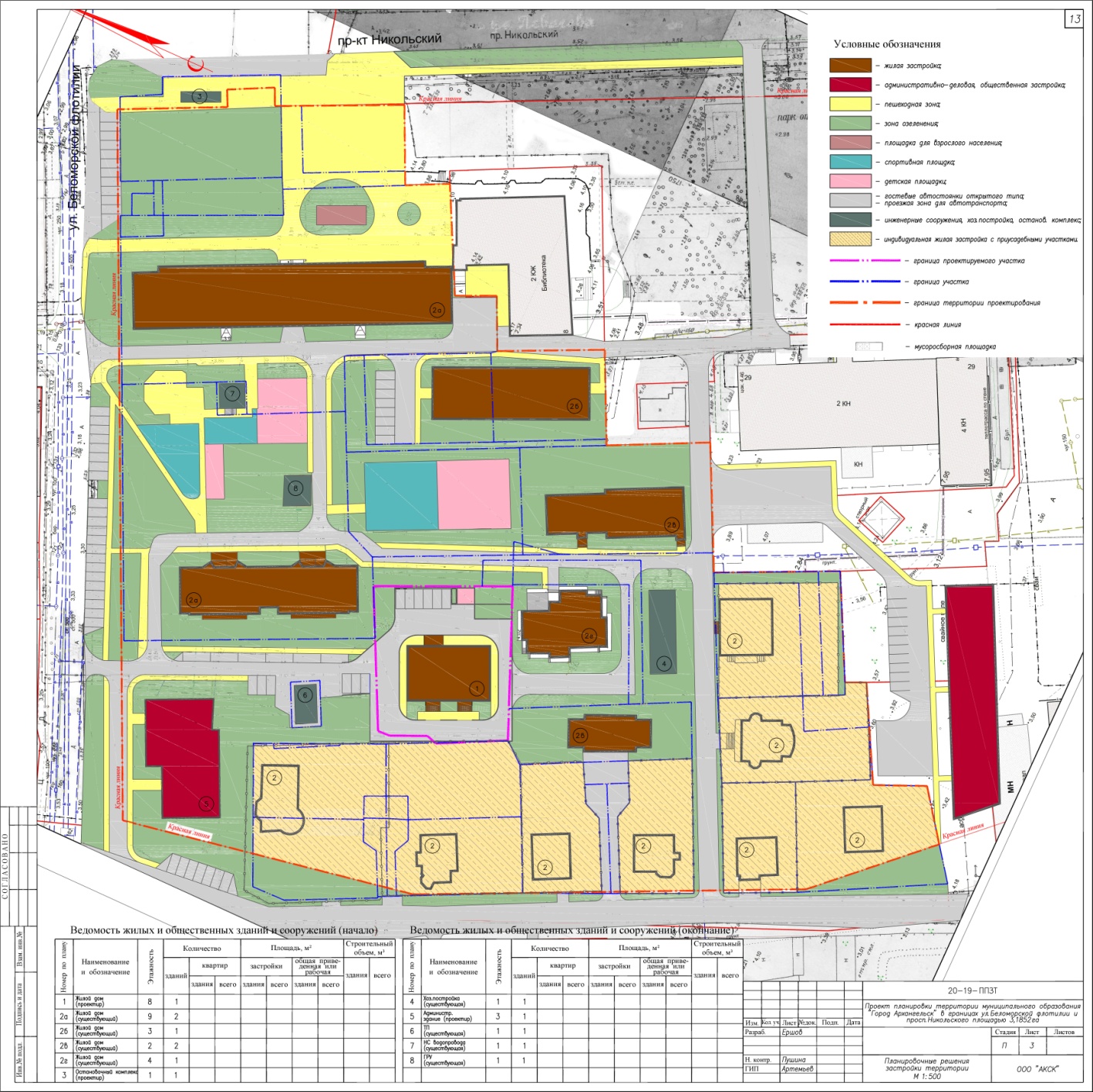 ______________№ п/пНаименование показателяЕд. изм.Кол-во1Площадь территории проектированияга3.18522Площадь существующей застройки территории проектированияга0.47903Площадь проектируемой и перспективной застройки территории проектированияга0.09504Площадь покрытия проездов, тротуаров, площадокплоплощадокга0.79605Площадь озеленения, в т.ч. приусадебный участокга1.81526Коэффициент плотности застройки-0.947Процент использования территории%1008Процент озеленения%57.0ПРИЛОЖЕНИЕк проекту планировки территории муниципального образования "Город Архангельск" в границах ул. Беломорской флотилии 
и просп. Никольского площадью 3,1852 га